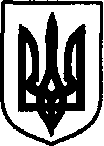 УКРАЇНАДунаєвецька міська рада VII скликанняР І Ш Е Н Н ЯТридцять п’ятої сесії20 квітня 2018 р.                                        Дунаївці	                                       №16-35/2018рПро затвердження граничної штатної чисельності працівників Керуючись статтею 26 Закону України «Про місцеве самоврядування в Україні», Господарським кодексом України, розглянувши лист комунальної установи Дунаєвецької міської ради «Міський культурно-мистецький просвітницький центр» від 20.03.2018 р. №33, лист комунальної установи Дунаєвецької міської ради «Територіальний центр соціального обслуговування населення» від 22.03.2018 р. №181 щодо затвердження штатної чисельності працівників, враховуючи пропозиції спільних засідань постійних комісій від 17.04.2018 р. та 18.04.2018 р.,  міська радаВИРІШИЛА:Затвердити граничну штатну чисельність працівників комунальної установи Дунаєвецької міської ради «Міський культурно-мистецький просвітницький центр»:2. Рішення двадцять дев’ятої сесії міської ради VІІ скликання від 17.11.2017 р. №5-29/2017р в частині:  вважати таким, що втратило чинність.3. Рішення тридцять другої (позачергової) сесії міської ради VІІ скликання від 22.12.2017 р. №14-32/2017р в частині:вважати таким, що втратило чинність.4. Керівникам комунальних установ Дунаєвецької міської ради (Р.Грабовий, В.Драпатий) подати на затвердження міському голові штатний розпис.5. Контроль за виконанням даного рішення покласти на постійну комісію міської ради з питань житлово-комунального господарства, комунальної власності, промисловості, підприємництва та сфери послуг (голова комісії Л.Красовська).Міський голова      	В.Заяць Назва установиКількість штатних одиницьКомунальна установа Дунаєвецької міської ради «Міський культурно-мистецький просвітницький центр»54,5Комунальна установа Дунаєвецької  міської ради «Територіальний центр соціального обслуговування»89,5Комунальна установа Дунаєвецької міської ради «Міський культурно-мистецький просвітницький центр»56Комунальна установа Дунаєвецької  міської ради «Територіальний центр соціального обслуговування»88,5